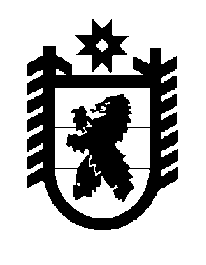 Российская Федерация Республика Карелия    ПРАВИТЕЛЬСТВО РЕСПУБЛИКИ КАРЕЛИЯПОСТАНОВЛЕНИЕ                                 от  7 октября 2015 года № 321-Пг. Петрозаводск О внесении изменения в постановление Правительства Республики Карелия от 25 февраля 2015 года  № 60-ППравительство Республики Карелия п о с т а н о в л я е т:Внести в приложение к постановлению Правительства Республики Карелия от 25 февраля 2015 года № 60-П  «О распределении на 2015 год субсидий бюджетам муниципальных районов (городских округов) на выравнивание обеспеченности муниципальных образований по реализации расходных обязательств, связанных с оказанием муниципальных услуг» (Собрание законодательства Республики Карелия, 2015, № 2, ст. 263;  Официальный интернет-портал правовой информации (www.pravo.gov.ru), 
10 августа 2015 года, № 1000201508100002) изменение, изложив его в следующей редакции:«Приложение к постановлениюПравительства Республики Карелияот  25 февраля 2015 года № 60-ПРаспределениена 2015 год субсидий бюджетам муниципальных районов (городских округов)  на выравнивание обеспеченности муниципальных образований по реализации расходных обязательств, связанных с оказанием муниципальных услуг (тыс. рублей)           Глава Республики Карелия                                                                 А. П. Худилайнен    № п/пМуниципальное образованиеСуммаВ том числе В том числе № п/пМуниципальное образованиеСуммана вырав-нивание обеспечен-ности муници-пальных образова-нийна компенсацию части затрат на уплату процентов по креди-там, полученным муниципальными образованиями в российских кредитных организациях123451.Беломорский муниципальный район8 464,08 048,0416,02.Калевальский муниципальный район40 304,039 472,0832,03.Кемский муниципальный район                       7 127,07 127,004.Кондопожский муниципальный район2 496,01 915,0581,05.Лахденпохский муниципальный район2 286,02 286,006.Лоухский муниципальный район25 902,025 902,007.Медвежьегорский муниципальный район                       8 132,06 068,02 064,08.Муезерский муниципальный район25 464,025 451,013,09.Олонецкий муниципальный район14 855,014 729,0126,010.Питкярантский  муниципальный район3 059,02 720,0339,011.Прионежский муниципальный район10 270,010 007,0263,012.Пряжинский муниципальный район7 740,07 740,0013.Пудожский муниципальный район                       12 030,011 931,099,01234514.Сегежский муниципальный район3 134,03 134,0015.Сортавальский муниципальный район3 430,02 930,0500,016.Суоярвский муниципальный район5 569,05 540,029,0Итого                                             180 262,0175 000,05 262,0».